Муниципальное бюджетное образовательное учреждение«Средняя школа № 45 с углубленным изучением отдельныхпредметов естественнонаучной направленности»Медаль «За оборону Ленинграда»Стихотворение о прадедушке Панченко Николае Яковлевиче, участнике Великой Отечественной войны.Жанр: стихотворение                                                           Автор: 
ученица 5 «Б» класса
МБОУ СШ №45Желнова Виктория, 11 летПедагог:                                                    Вихрова Марина Петровна ,                                                          учитель русского языка и литературыЯ расскажу для вас одну историю, Которую в семье мы бережно храним:Про прадеда, про нашего героя – О нем всегда мы память свято чтим.Прошел мой прадед Финскую кампаниюИ в сорок первом  -  Ленинградский фронт.Идет война. Фашистская ГерманияЗакрыла Ленинграду горизонт.Кругом немецкие войска. Враги. Блокада.Мечта Германии – стереть с лица Земли.Горят огнем Бадаевские склады,К голодной смерти граждан обрекли.Бесконечные обстрелы и бомбежки,Но защитники стоят живой стеной.Холод, смерть и мысль о хлебной крошке – Вот что пережили все и прадед мой.Мой прадедушка спасал детей и женщин – Колонны по «Дороге жизни» отправлял.Мой прадедушка – он настоящий воин,С достоинством блокаду отстоял.Мы будем помнить всё и будем им гордиться:Как он сражался, прорывал кольцо блокады,И у меня в шкатулочке хранитсяЕго медаль «За оборону Ленинграда».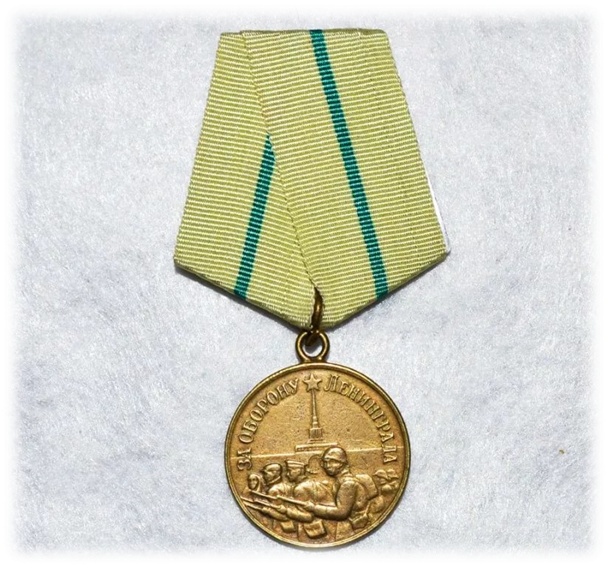 